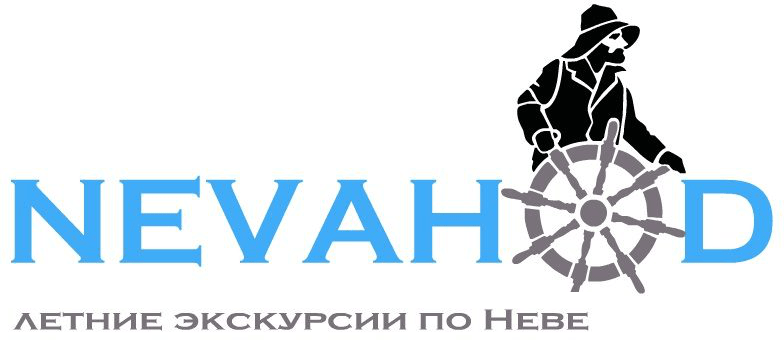 Десертное менюДесерты поданные порционно в баночках, от 12 порций- Панна Котта………………………………………………………………………………....1\50 – 120 рублей- Тирамису…………….………………………………………………………………….………..1\45 – 175 рублей- Кранахана Cranchan (сливки, мёд, малина, виски, овсяные хлопья)…1\40 – 175 рублей- Суфле каппучино с корицей………..……………………………………………………1\40 – 190 рублей- Крем брюле с ягодным соусом……………………………………………….…………1\50 – 195 рублей- Крем-чиз  с ягодами и карамельным соусом………………….……………..…1\40 – 220 рублейКонфеты ручной работы, от 12 порций- Итальянский десерт Панфорте (Орехи, мёд, инжир, финики, специи)……………………………………………………………………………………………….2\20 - 120 рублей- Ванильные конфеты «Раффаэлло»…………………………………...……….…..1\20 – 130 рублей- Трюфель шоколадный с вафельной крошкой……………………………………1\15 – 100 рублей- Трюфель коньячный………………………………………………………………………..1\15 – 100  рублей- Трюфель ромовый с соленой фисташкой..……………………………………….1\15 – 130 рублей- Трюфель из горького шоколада в кешью.…………………………………………1\15 – 130 рублей- Трюфель шоколадный  «Раздолье» с фундуком………………………………..1\15 – 130 рублей- Трюфель из молочного  шоколада  с зеленым чаем матча в обжаренном миндале…………………………………………………………………………………………….1\15 – 130 рублей- Трюфель коньячный из темного шоколада в фисташках…………….…1\15 – 130 рублей- Сухофрукты в белом шоколаде с кешью…………………………………………1\30 – 165 рублейПирожные, от 12 порций- Сицилийские трубочки с творожным кремом и апельсиновой цедрой……………………………………………………………………………………………….1\30 – 100 рублей- Шоколадный брауни………………………………………………………………………..1\30 – 110 рублей- Наполеон (классический)………………………………………………………………….1\45 – 140 рублей- Кейк-попс…………………………………………………………………………………..…….1\30 – 140 рублей- Макарунс в ассортименте………………………………………………………………1\35 – 175 рублей- Медовое пирожное со сметанным кремом………………………………………1\70 – 200 рублейПеченье, от 12 порций- Печенье в ассортименте (апельсиновое, овсяное, песочное)………….2\20 – 80 рублей- Печенье Кантуччи с изюмом и орехами.………………………………………..2\20 - 100 рублейКоктейльные пирожки, 1\50 – 70 рублей,  от 12 штСытные- курица с грибами
- курица со сливками
- картофель с грибами
- с мясом
- с рыбой
- лук с яйцом
- шпинат с сыром
- капуста с яйцом
- рис с яйцомСладкие- яблоко с корицей
- груша с апельсином
- с маком
- с творогом
- с повидлом